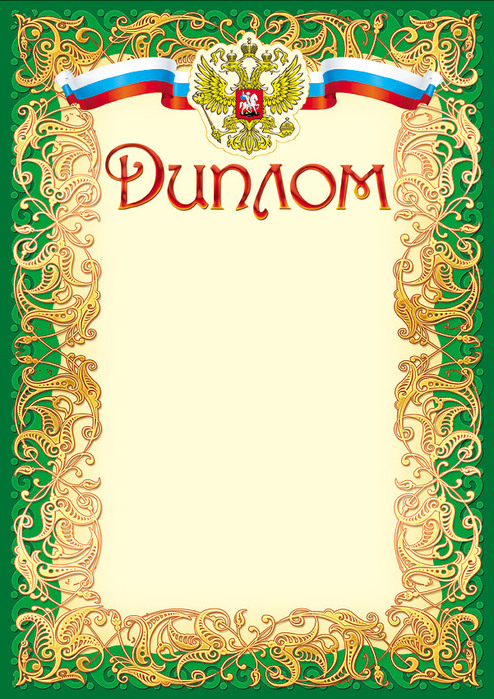 НаграждаетсяАрсланова Резеда Фагизовнапреподаватель ГБОУ СПО «Уфимский колледж отраслевых технологий»,за подготовку студента Мухамедшихина Евгения Валерьевича, занявшего III местов общероссийском заочномисторико-литературном конкурсе«Слово о героях, слово о победах»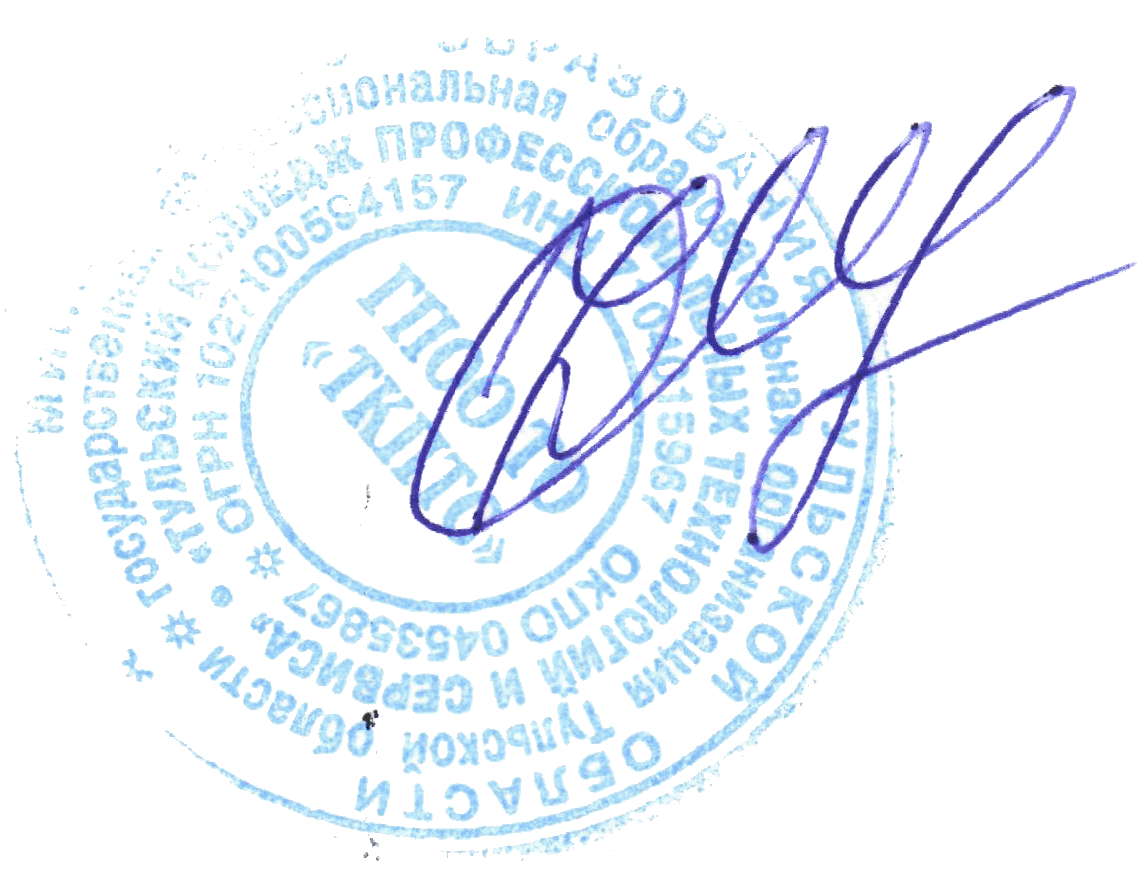                            Директор ГПОУ ТО                            «ТКПТС»                                 С.С. Курдюмов